.Start the dance at the lyrics – There ain‘t no gold, start on the word ‘no’.No Tag / 3 RestartsSEC1:SIDE ,TOGETHER,SIDE,TOUCH, 1/4 TURN R,SIDE,TOUCH, SIDE,TOUCHSEC2:1/4 TURN L , STEP,TOGETHER , STEP, TOUCH, IN PLACE TRIPLE STEP, HITCHSEC3:FWD , TOUCH,BACK,HOOK,SIDE WITH SWAY ,TOUCH/ HITCH** Restarts during W4 & W6 after 24C (facing 6:00 & 12:00)SEC4:CROSS,TOUCH,CROSS TOUCH, ½ TURN R JAZZ BOX*Restarts during W1 after 32C (facing 6:00)SEC5:SIDE ,BEHIND ,SIDE, TOUCH, LEFT ROLLING VINE TOUCH***Optional:SEC5: SIDE , TOGETHER, SIDE , TOUCH , LEFT ROLLING VINE TOUCHSEC6:WALK FWD ,HITCH, WALK BACK,TOUCHRestarts during W1 after 32C (facing 6:00) , W4 & W6 after 24C (facing 6:00 & 12:00)Enjoy this dance ,bumps your hips while dancing ! Have fun!Happy dancing!Contacts:pennytanml@hotmail.comshirleybsl@hotmail.comadeline.nuline@gmail.comLast Update - 10 Mar 2022 - R2EZ On Me Bachata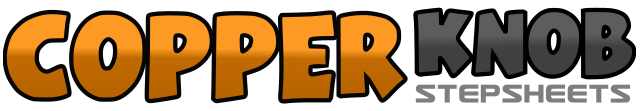 .......Count:48Wall:2Level:High Beginner.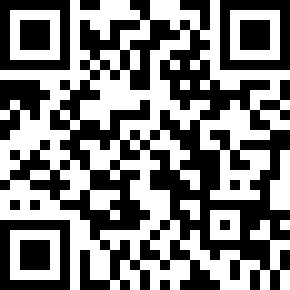 Choreographer:Shirley Bang (MY), Penny Tan (MY) & Adeline Cheng (MY) - March 2022Shirley Bang (MY), Penny Tan (MY) & Adeline Cheng (MY) - March 2022Shirley Bang (MY), Penny Tan (MY) & Adeline Cheng (MY) - March 2022Shirley Bang (MY), Penny Tan (MY) & Adeline Cheng (MY) - March 2022Shirley Bang (MY), Penny Tan (MY) & Adeline Cheng (MY) - March 2022.Music:Easy On Me (Bachata Version Remix DJC) - AdeleEasy On Me (Bachata Version Remix DJC) - AdeleEasy On Me (Bachata Version Remix DJC) - AdeleEasy On Me (Bachata Version Remix DJC) - AdeleEasy On Me (Bachata Version Remix DJC) - Adele........1-4Step RF to R , step LF next to RF,step RF to R, Touch LF next to RF5-6¼ turn R , step LF to L side, touch RF next to LF (3:00)7-8Step RF to R, touch LF next to RF1-4¼ L Step LF to L side,step RF next to LF, step LF to L side,touch RF next to LF (12:00)5-8In place triple step R-L-R with sways, hitch LF1-2Step LF fwd , touch RF next to/ behind LF3-4Step RF back, hook LF over RF5-8Step LF to L with sway L- R- L , touch RF next to LF (optional Hitch RF)1-2Cross RF over LF, touch LF to L side3-4Cross LF over RF , touch RF to R side5-8Cross RF over LF, ¼ turn R , step LF back, ¼ turn R , step RF to R side,step LF fwd (or a bit over RF) – (6:00)1-2Step RF to R, Step L behind RF3-4Step RF to R, touch LF beside RF5-61/4 turn L step LF fwd ,1/2 turn L step RF backward7-81/4 turn L step LF to L side,touch RF beside LF1-4Step RF to R , step LF next to RF , Step RF to R , touch LF next to RF1-4Walk fwd R-L-R , hitch LF5-8Walk back L-R-L ,touch RF next to LF